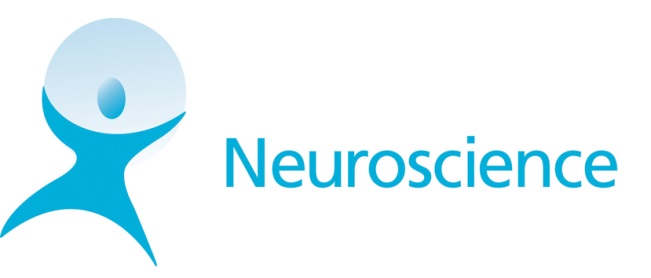 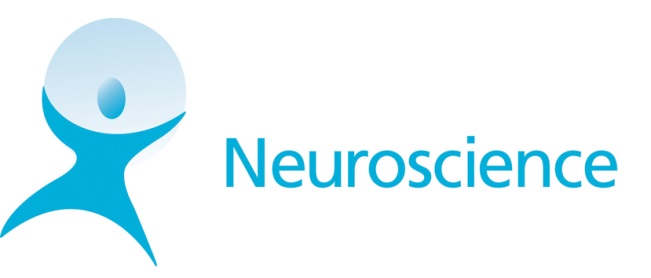 Head Injury Therapy UnitFrenchay Beckspool Building Frenchay Park Road							Bristol, BS16 1LE						      Tel: 0117 414 3280								      http://www.nbt.nhs.uk/our-services/a-z-services/head-injury-therapy-unit-hitu					Referral FormCriteria for Referrals:Medically Stable Outpatient, Aged over 16 years, Non-progressive Traumatic Brain Injury, requires multi-disciplinary neuro-rehabilitation, needs would not be best met by another service. Criteria for Referrals:Medically Stable Outpatient, Aged over 16 years, Non-progressive Traumatic Brain Injury, requires multi-disciplinary neuro-rehabilitation, needs would not be best met by another service. Criteria for Referrals:Medically Stable Outpatient, Aged over 16 years, Non-progressive Traumatic Brain Injury, requires multi-disciplinary neuro-rehabilitation, needs would not be best met by another service. Criteria for Referrals:Medically Stable Outpatient, Aged over 16 years, Non-progressive Traumatic Brain Injury, requires multi-disciplinary neuro-rehabilitation, needs would not be best met by another service. Criteria for Referrals:Medically Stable Outpatient, Aged over 16 years, Non-progressive Traumatic Brain Injury, requires multi-disciplinary neuro-rehabilitation, needs would not be best met by another service. Referral Details:Referral Details:Referral Details:Referral Details:Referral Details:Name of Referrer:Name of Referrer:Date of referral:Date of referral:Relationship to patient:Relationship to patient:Relationship to patient:Relationship to patient:Relationship to patient:Contact Details:(Including Telephone)Contact Details:(Including Telephone)Contact Details:(Including Telephone)Contact Details:(Including Telephone)Contact Details:(Including Telephone)Patient Details:Patient Details:Patient Details:Patient Details:Patient Details:Name of Patient:Name of Patient:D.o.BD.o.BPatient Contact details(Including Telephone)Patient Contact details(Including Telephone)Date of brain injury:Date of brain injury:Patient NHS No.Patient NHS No.DiagnosisDiagnosisSeverity of injury(GCS, PTA, etc)Severity of injury(GCS, PTA, etc)History: (including relevant past medical, psychiatric/psychological, forensic and social history)History: (including relevant past medical, psychiatric/psychological, forensic and social history)History: (including relevant past medical, psychiatric/psychological, forensic and social history)History: (including relevant past medical, psychiatric/psychological, forensic and social history)History: (including relevant past medical, psychiatric/psychological, forensic and social history)Risks Identified: (including risks from patient or persons connected with the patient noting that staff sometimes see patients in their own homes)Verbal/Physical Abuse/:Substance Misuse and Alcohol:Psychiatric Risks including self-harm:Risks Identified: (including risks from patient or persons connected with the patient noting that staff sometimes see patients in their own homes)Verbal/Physical Abuse/:Substance Misuse and Alcohol:Psychiatric Risks including self-harm:Risks Identified: (including risks from patient or persons connected with the patient noting that staff sometimes see patients in their own homes)Verbal/Physical Abuse/:Substance Misuse and Alcohol:Psychiatric Risks including self-harm:Risks Identified: (including risks from patient or persons connected with the patient noting that staff sometimes see patients in their own homes)Verbal/Physical Abuse/:Substance Misuse and Alcohol:Psychiatric Risks including self-harm:Risks Identified: (including risks from patient or persons connected with the patient noting that staff sometimes see patients in their own homes)Verbal/Physical Abuse/:Substance Misuse and Alcohol:Psychiatric Risks including self-harm:Current problems/Difficulties          Description of Problem          Description of Problem          Description of ProblemSeverity / Level ofInterference1= (least)10= (most)Severity / Level ofInterference1= (least)10= (most)Emotion/Adjustmente.g. anxiety,depression, angerCognitive e.g. concentration,memorySpeech & Languagee.g. clarity, word finding, swallowingPhysicale.g. balance, weaknesscoordinationActivities of Daily Livinge.g. independence, work integrationPsychosociale.g. family stress, carer supportBehavioure.g. impulsivityinappropriatenessMedicale.g. diabetes, epilepsyPsychiatrice.g. mental illness,substance dependenceAny other services Currently involved: (please provide contact details)GP Contact Details: (please complete in all cases unless referrer is the patients GP)